OD CIG 022 SECTION B.2Questionnaire to be completed by the Factory	Note: Management representative may be located outside the factory, e.g. at the head office.	Note: The signatory to this form declares the accuracy of the information provided.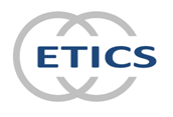 OPERATIONAL DOCUMENTCIG 022Section B.2Pre-Licence Factory Inspection QuestionnaireTO BE COMPLETED BY THE FACTORYPre-Licence Factory Inspection QuestionnaireTO BE COMPLETED BY THE FACTORYPre-Licence Factory Inspection QuestionnaireTO BE COMPLETED BY THE FACTORYWARNING:THIS DOCUMENT IS ONLY VALID IF USED BY ECS MEMBERS AND THEIR AUTHORISED AGENTSCOVER PAGE EXCLUDED FROM PAGE NUMBERINGWARNING:THIS DOCUMENT IS ONLY VALID IF USED BY ECS MEMBERS AND THEIR AUTHORISED AGENTSCOVER PAGE EXCLUDED FROM PAGE NUMBERINGWARNING:THIS DOCUMENT IS ONLY VALID IF USED BY ECS MEMBERS AND THEIR AUTHORISED AGENTSCOVER PAGE EXCLUDED FROM PAGE NUMBERINGApproved by:MCCB meeting 10 April 2019No. of pages: 3Date of issue:April 2019Supersedes:PD CIG 022 Section B.2 September 2014Page 1 of 3B.2.1	 Factory’s registered name and address:Factory’s registered name and address:Factory’s registered name and address:Factory’s registered name and address:Factory’s name:Factory’s name:Street and No.:Street and No.:Postal Code:Postal Code:City:City:Province:Province:Country:Country:GPS-coordinates (optional)GPS-coordinates (optional)N:      	S:	     E:      	W:	     N:      	S:	     E:      	W:	     N:      	S:	     E:      	W:	     Directions for reaching the factory (nearest railway station, airport): Attach photocopy of local map (if possible).Directions for reaching the factory (nearest railway station, airport): Attach photocopy of local map (if possible).Directions for reaching the factory (nearest railway station, airport): Attach photocopy of local map (if possible).Directions for reaching the factory (nearest railway station, airport): Attach photocopy of local map (if possible).B.2.2	Data of the contact persons located in the factory and the management representative responsible for product certification:Data of the contact persons located in the factory and the management representative responsible for product certification:Data of the contact persons located in the factory and the management representative responsible for product certification:Data of the contact persons located in the factory and the management representative responsible for product certification:Name of the contact person:Name of the contact person:Name of the contact person:Function:Function:Function:Telephone:Telephone:Telephone:Country Code:      	City  Code:      	Phone:      Country Code:      	City  Code:      	Phone:      Fax:Fax:Fax:Country Code:      	City  Code:      	Phone:      Country Code:      	City  Code:      	Phone:      E-Mail:E-Mail:E-Mail:Name of the deputy contact person:Name of the deputy contact person:Name of the deputy contact person:Function:Function:Function:Telephone:Telephone:Telephone:Country Code:      	City  Code:      	Phone:      Country Code:      	City  Code:      	Phone:      Fax:Fax:Fax:Country Code:      	City  Code:      	Phone:      Country Code:      	City  Code:      	Phone:      E-Mail:E-Mail:E-Mail:Name of the management representative:Name of the management representative:Name of the management representative:Function:Function:Function:Telephone:Telephone:Telephone:Country Code:      	City  Code:      	Phone:      Country Code:      	City  Code:      	Phone:      Fax:Fax:Fax:Country Code:      	City  Code:      	Phone:      Country Code:      	City  Code:      	Phone:      E-Mail:E-Mail:E-Mail:B.2.3	Factory’s head office address and contact data (if different from B.2.1):Factory’s head office address and contact data (if different from B.2.1):Factory’s head office address and contact data (if different from B.2.1):Factory’s head office address and contact data (if different from B.2.1):Street and No.:Street and No.:Street and No.:Postal Code:Postal Code:Postal Code:City:City:City:Province:Province:Province:Country:Country:Country:Telephone:Telephone:Telephone:Country Code:      	City  Code:      	Phone:      Country Code:      	City  Code:      	Phone:      Fax:Fax:Fax:Country Code:      	City  Code:      	Phone:      Country Code:      	City  Code:      	Phone:      E-Mail:E-Mail:E-Mail:B.2.4Total number of employees in the factory: Number of employees engaged in the production of certified products:Total number of employees in the factory: Number of employees engaged in the production of certified products:Total number of employees in the factory: Number of employees engaged in the production of certified products:B.2.5Specify which safety critical components are purchased from outside suppliers (such as switches. lamp holders, cord-sets, motors, transformers, sub-assemblies or parts of components such as contacts, etc.)?Specify which safety critical components are purchased from outside suppliers (such as switches. lamp holders, cord-sets, motors, transformers, sub-assemblies or parts of components such as contacts, etc.)?Specify which safety critical components are purchased from outside suppliers (such as switches. lamp holders, cord-sets, motors, transformers, sub-assemblies or parts of components such as contacts, etc.)?Specify which safety critical components are purchased from outside suppliers (such as switches. lamp holders, cord-sets, motors, transformers, sub-assemblies or parts of components such as contacts, etc.)?B.2.6Describe in detail and make reference to documentation (copies may be attached), routine tests, Product Verification Test’s (PVTs) as applicable and inspections performed in receiving, in-process and final inspection and testing in order to ensure conformity of the end product with the applicable standards.Describe in detail and make reference to documentation (copies may be attached), routine tests, Product Verification Test’s (PVTs) as applicable and inspections performed in receiving, in-process and final inspection and testing in order to ensure conformity of the end product with the applicable standards.Describe in detail and make reference to documentation (copies may be attached), routine tests, Product Verification Test’s (PVTs) as applicable and inspections performed in receiving, in-process and final inspection and testing in order to ensure conformity of the end product with the applicable standards.Describe in detail and make reference to documentation (copies may be attached), routine tests, Product Verification Test’s (PVTs) as applicable and inspections performed in receiving, in-process and final inspection and testing in order to ensure conformity of the end product with the applicable standards.B.2.7Which Certification Marks are already granted by other Certification Bodies for this product category?Which Certification Marks are already granted by other Certification Bodies for this product category?Which Certification Marks are already granted by other Certification Bodies for this product category?Which Certification Marks are already granted by other Certification Bodies for this product category?B.2.8Has the factory’s quality system been assessed and certified?
Please give details.Has the factory’s quality system been assessed and certified?
Please give details.Has the factory’s quality system been assessed and certified?
Please give details.Has the factory’s quality system been assessed and certified?
Please give details.B.2.9We agree that the Inspector representing the Certification Body may enter all locations of the production process including receiving inspections which are essential for conformity of the complete product with the relevant standards, during normal working hours, after having contacted the contact person or the deputy contact person.We agree that the Inspector representing the Certification Body may enter all locations of the production process including receiving inspections which are essential for conformity of the complete product with the relevant standards, during normal working hours, after having contacted the contact person or the deputy contact person.We agree that the Inspector representing the Certification Body may enter all locations of the production process including receiving inspections which are essential for conformity of the complete product with the relevant standards, during normal working hours, after having contacted the contact person or the deputy contact person.We agree that the Inspector representing the Certification Body may enter all locations of the production process including receiving inspections which are essential for conformity of the complete product with the relevant standards, during normal working hours, after having contacted the contact person or the deputy contact person.B.2.10Signed for the Factory:	Signed for the Factory:	Signed for the Factory:	Signed for the Factory:	Name and Function:Name and Function:Place and Date:      Place and Date:      Place and Date:      Signature:Signature: